Matematika: Numerácia v obore prirodzených čísel do 100Ročník: 7. variant BDoplň čísla do číselného radu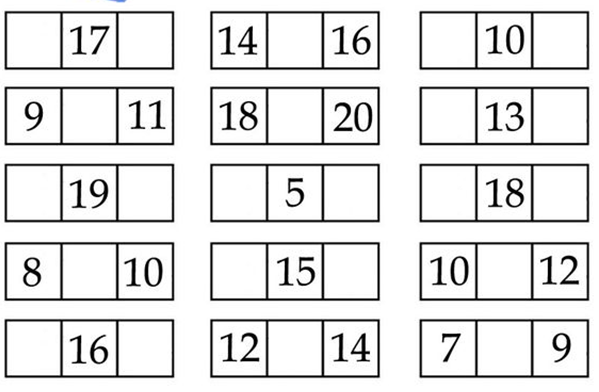 Vypočítaj príklady5 + 8 =9 + 5 =7 + 5 =16 + 4  =7 + 7 =8 + 8 =6 + 7 =13 + 7 =9 + 4 =6 + 8 =9 + 3 =12 + 5 =4 + 7 =7 + 6 =4 + 7 =15 + 3 =6 + 9 =5 + 8 =8 + 5 =17 + 3 =8 + 6 =9 + 6 =5 + 9 =18 + 1 =3 + 8 =3 + 11 =8 + 3 =14 + 5 =